Департамент по делам казачества и кадетских учебных заведений Ростовской области Государственное бюджетное общеобразовательное учреждение Ростовской области «Белокалитвинский Матвея Платова казачий кадетский корпус»П Р И К А З  от 13 ноября  2018 г.     	г. Белая Калитва                         № 227О результатах неликвидации академической задолженностиНа основании ст.58 Федерального Закона  от 29.12.2012 г.№ 273 «Об образовании в РФ», приказа Минобрнауки России от 30.08.2013 г № 1015 «Об утверждении Порядка организации   осуществления образовательной  деятельности по основным  общеобразовательным программам – образовательным программам начального, основного общего и  среднего общего  образования», Положения  о формах, периодичности, порядке проведения  текущего контроля  успеваемости,  промежуточной аттестации  обучающихся ГБОУ РО «БККК» , решения педагогического совета ( протокол от 12.11.2018 г.№ 7), на основании протоколов переаттестации по русскому языку, алгебре, геометрии, химии  условно переведенной в 9 класс с академической задолженностью обучающейся Сафарян КристиныПРИКАЗЫВАЮ:Считать  Сафарян Кристину не ликвидировавшей академическую задолженность  за 8 класс на основании результатов переаттестации:Перевести обучающуюся Сафарян Кристину в 8 класс.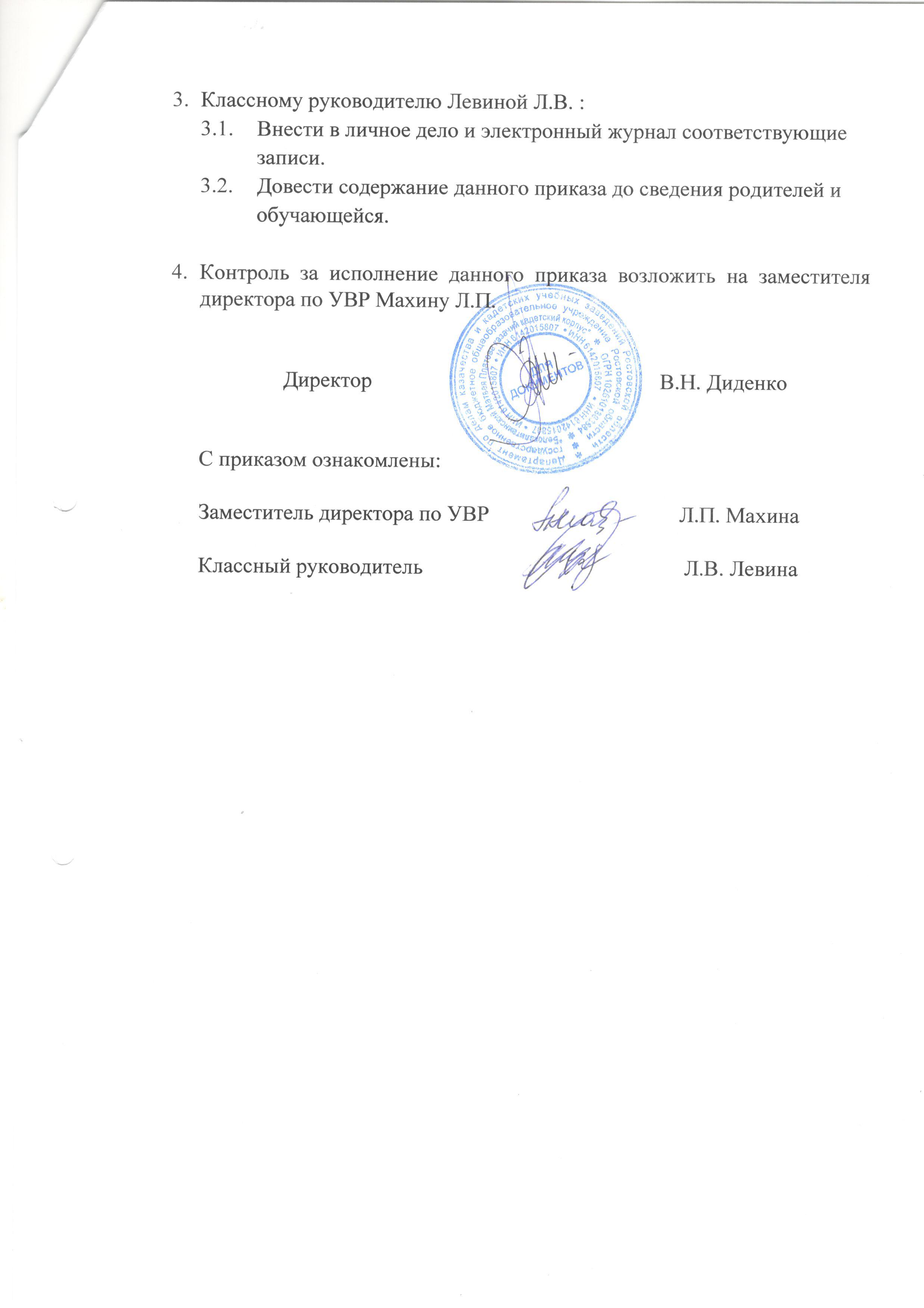 №п/пФ.И. обучающегосяПредметИтоговая отметка1Сафарян КристинаАлгебра2Геометрия2Русский язык2Химия2